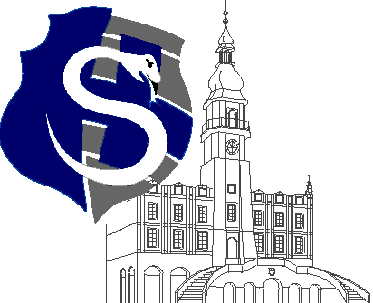 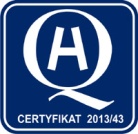 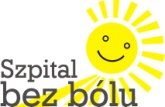 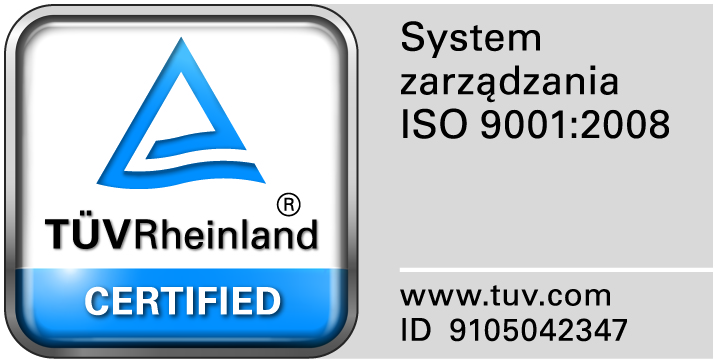 					                                                                                                                  									Zamość 2017-06-14							    WYKONAWCY, którzy złożyli oferty                                                                                             w postępowaniu o udzielenie                                                                                              zamówienia publicznego                                                                                                            	Dot: Przetargu nieograniczonego nr 8/PN/17 na dostawę  leków cytostatycznychNa podstawie art., 86. Ust.5 ustawy Pzp (Dz. U. z 2016r. poz.1020) Zamojski Szpital Niepubliczny Sp. z o.o. w Zamościu zamieszcza na stronie internetowej informację o ofertach złożonych w postępowaniu.Do upływu terminu składania ofert złożono następujące oferty:Zadanie 1 –  Wartość jaką Zamawiający zamierza przeznaczyć na sfinansowanie zamówienia – 507.492,99 złotych bruttoZadanie 2- Wartość jaką Zamawiający zamierza przeznaczyć na sfinansowanie zamówienia –35.769,60 złotych bruttoNr ofertyFirma (nazwa) lub nazwisko oraz
adres wykonawcyCena oferty brutto1Konsorcjum: PGF URTICA Sp. z o. o. ul. Krzemieniecka 12054-613 Wrocław   oraz Polska Grupa Farmaceutyczna S.A. ul. Zbąszyńska 3, 91-342 ŁódźZadanie nr 1- 469.900,37 zł.Nr ofertyFirma (nazwa) lub nazwisko oraz
adres wykonawcyCena oferty brutto2Roche Polska Sp. z o.o.Ul. Domaniewska 39 B02-672 WarszawaZadanie nr 2-  36.000,03 zł.